Name _______________________________						 	            October 2, 2019You have learned a lot over the last 3 weeks about ratios. What do you feel you have a strong understanding of? Which strategies are a bit muddy to you and what questions do you have about them? (Write 4-6 complete sentences that completely answer the prompt using a RACE format.)___________________________________________________________________________________________ _____________________________________________________________________________________________________________________________________________________________________________________________________________________________________________________________________________________________________________________________________________________________________________________________________________________________________________________________________________________________________________________________________________________________________________________________________________________________________________________________Mrs. Tabery is dividing the 6th grade up into teams. She wants each team to have the same number of people, but each team will have only girls or only boys. If there are 20 girls and 24 boys, what is the greatest number of students that can be on each team? How many teams will there be?Give 4 ratios that are equivalent to 15:20. Complete the table of equivalent ratios so that the ratio of flour to water in the bread dough is 2 to 1.Make a graph of the points in your table on #4 on the coordinate plane. Label the axes.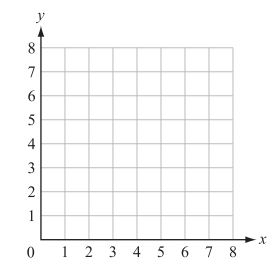 FlourWater